Φύλλο εργασίας: Εικόνα στα μέσα ενημέρωσης/επικοινωνίας και αυτοεικόνα  ΟΔΗΓΙΕΣ: Κοιτάξτε το πιο κάτω εξώφυλλο του περιοδικού και τη φωτογραφία από την πραγματική ζωή της τραγουδίστριας Kelly Clarkson. Συζητήστε το πώς οι δύο αυτές εικόνες της τραγουδίστριας διαφέρουν. Έπειτα δουλέψτε στην ομάδα σας, για να απαντήσετε στις ερωτήσεις. 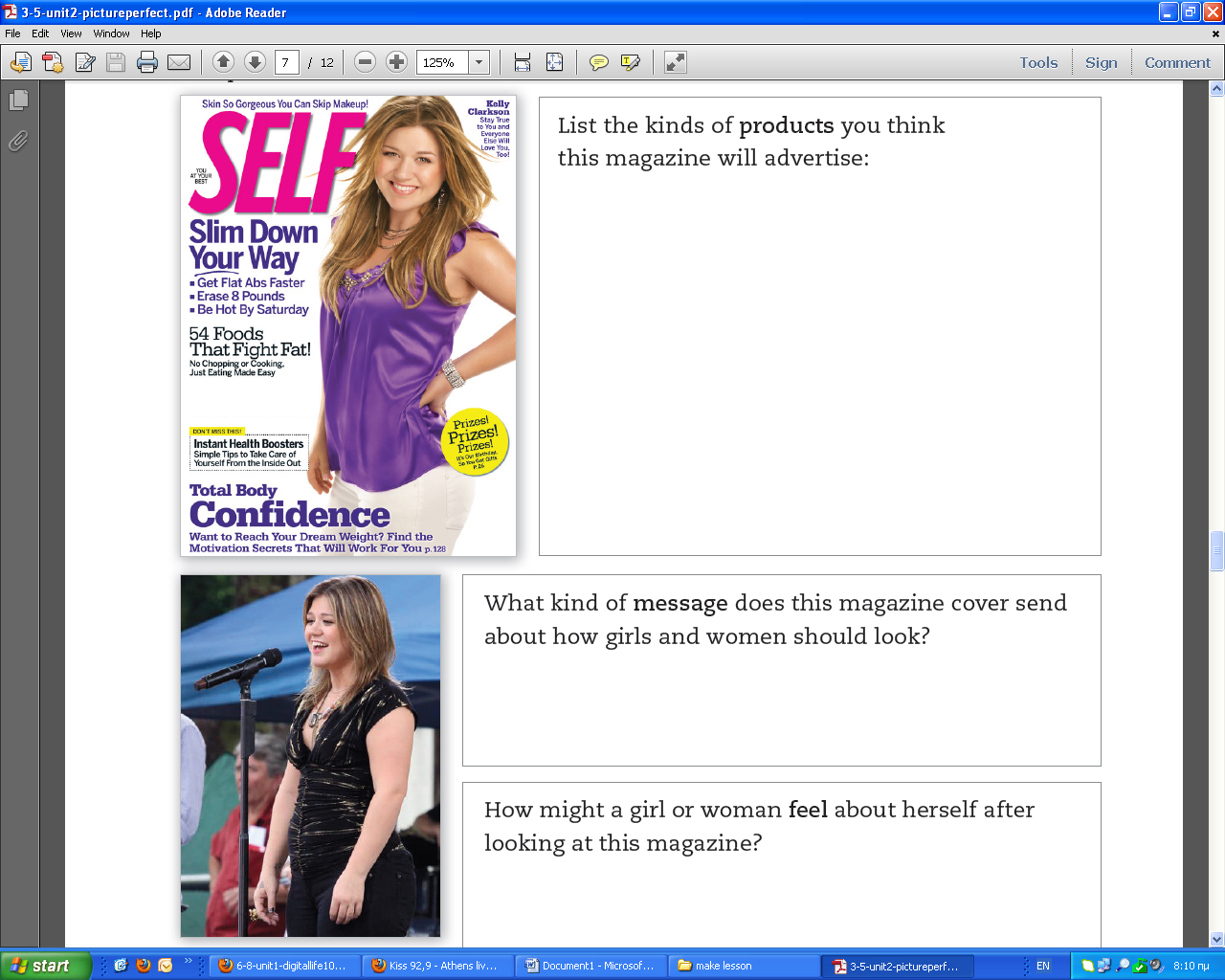 Τι είδους προϊόντα πιστεύετε ότι  διαφημίζει αυτό το περιοδικό; Τι είδους μηνύματα στέλνει το εξώφυλλο του περιοδικού για το πώς πρέπει να μοιάζουν τα κορίτσια και οι γυναίκες;Πώς μπορεί να νιώθει μια γυναίκα για τον εαυτό της, βλέποντας το περιοδικό;  Φύλλο εργασίας: Εικόνα στα μέσα ενημέρωσης/επικοινωνίας και αυτοεικόνα ΟΔΗΓΙΕΣ: Κοιτάξτε το πιο κάτω εξώφυλλο του περιοδικού και τη φωτογραφία από την πραγματική ζωή του τενίστα Andy Roddick. Συζητήστε το πώς οι δύο αυτές εικόνες του τενίστα διαφέρουν. Έπειτα δουλέψτε στην ομάδα σας, για να απαντήσετε στις ερωτήσεις. 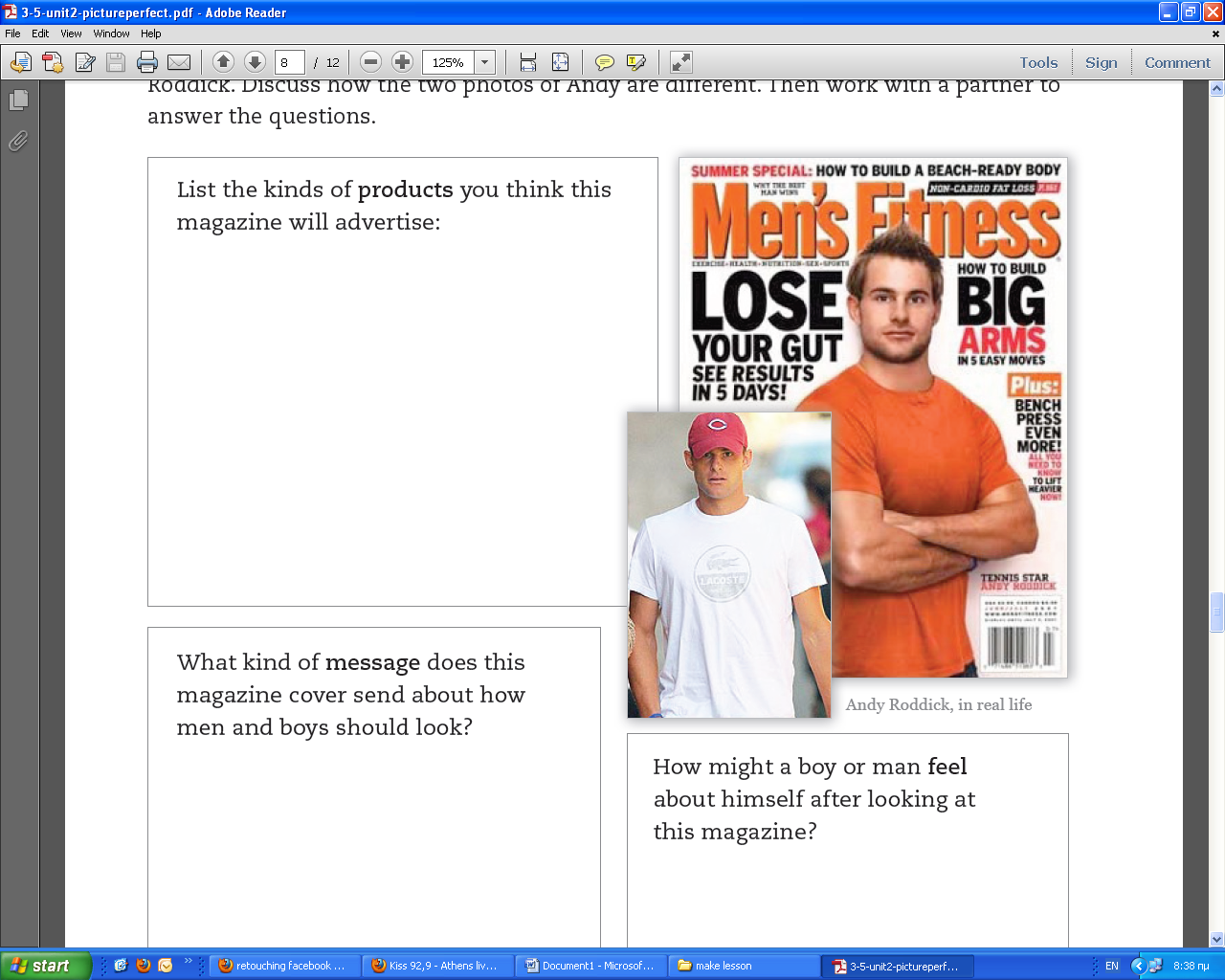 Τι είδους προϊόντα πιστεύετε ότι  διαφημίζει αυτό το περιοδικό; Τι είδους μηνύματα στέλνει το εξώφυλλο του περιοδικού για το πώς πρέπει να μοιάζουν τα αγόρια και οι άντρες;Πώς μπορεί να νιώθει ένας άντρας για τον εαυτό του, βλέποντας το περιοδικό;  